Publicado en  el 23/12/2016 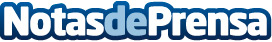 Masterpass, te permite el pago de un modo rápido, sencillo y seguroEste revolucionario metodo ya está disponible para los clientes de CaixaBank, y puede utilizarse en mas de 20.000 tiendas online de EspañaDatos de contacto:Nota de prensa publicada en: https://www.notasdeprensa.es/masterpass-te-permite-el-pago-de-un-modo_1 Categorias: Nacional Finanzas E-Commerce Universidades http://www.notasdeprensa.es